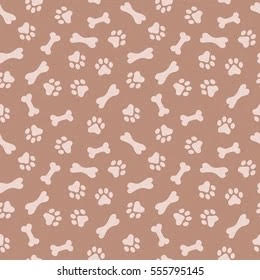 1. How pet prepared are you in an emergency?We have no plans - I haven’t thought about it!We’d take our pets with us, hoping we can find a shelter or hotel that is pet friendlyWe’ve made plans with family, friends, and our vet to take them at a moment’s notice2.  Is your pet microchipped?No – I’ve heard about microchipping, but I haven’t done the research and I don’t know it’s benefits.Partially – I’ve looked into it, but I just haven’t had the time to get it doneYes – if I’m ever separated from my pet, we can be reunited3. If my pet is accidentally separated from me and someone finds them, I have a current photo of myself and my pet(s) to prove I’m their owner.No – I only have photos of my pets themselves.Partially – I have lots of photos of my pet(s) but none are recent or have me in them. Yes – I have photos of myself and my pet so I can prove I’m their owner, especially since so many pets have similar features.4. I have all my pet’s important information handy.No – I don’t have anything documented at allPartially – I have it prepared but I’ve lost or forgotten where I’ve placed it.Yes – I have my contact information; my pet’s information and their medication & vaccination records all documented & handy with extra copies too!5. A natural catastrophe strikes – do you have enough pet food and water ready? No – I haven’t prepared anything yet!Partially – I think I have some pet food and water prepared.Yes – I have two weeks supply of water and (canned/dry) food for each of my pet(s).1. How pet prepared are you in an emergency?We have no plans - I haven’t thought about it!We’d take our pets with us, hoping we can find a shelter or hotel that is pet friendlyWe’ve made plans with family, friends, and our vet to take them at a moment’s notice2.  Is your pet microchipped?No – I’ve heard about microchipping, but I haven’t done the research and I don’t know it’s benefits.Partially – I’ve looked into it, but I just haven’t had the time to get it doneYes – if I’m ever separated from my pet, we can be reunited3. If my pet is accidentally separated from me and someone finds them, I have a current photo of myself and my pet(s) to prove I’m their owner.No – I only have photos of my pets themselves.Partially – I have lots of photos of my pet(s) but none are recent or have me in them. Yes – I have photos of myself and my pet so I can prove I’m their owner, especially since so many pets have similar features.4. I have all my pet’s important information handy.No – I don’t have anything documented at allPartially – I have it prepared but I’ve lost or forgotten where I’ve placed it.Yes – I have my contact information; my pet’s information and their medication & vaccination records all documented & handy with extra copies too!5. A natural catastrophe strikes – do you have enough pet food and water ready? No – I haven’t prepared anything yet!Partially – I think I have some pet food and water prepared.Yes – I have two weeks supply of water and (canned/dry) food for each of my pet(s).